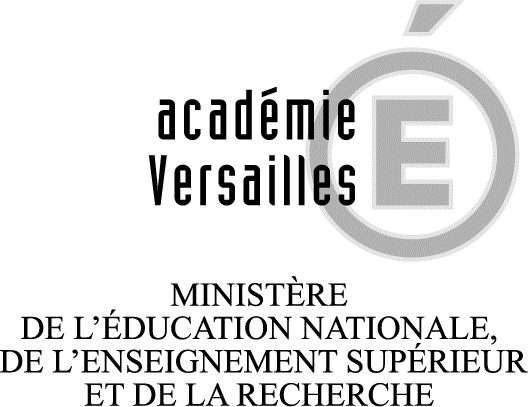 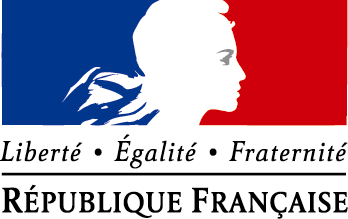 COURS B.I.A. (ZOOM)5 FEVRIERConnaissance des Aéronefs 2.Vincent LAMBERT vous invite à une réunion Zoom planifiée.Sujet : BIA Navigation2- Réunion Zoom de Vincent LAMBERTHeure : 5 févr. 2022 09:00 AM ParisParticiper à la réunion Zoomhttps://devinci-online.zoom.us/j/83984407898ID de réunion : 839 8440 7898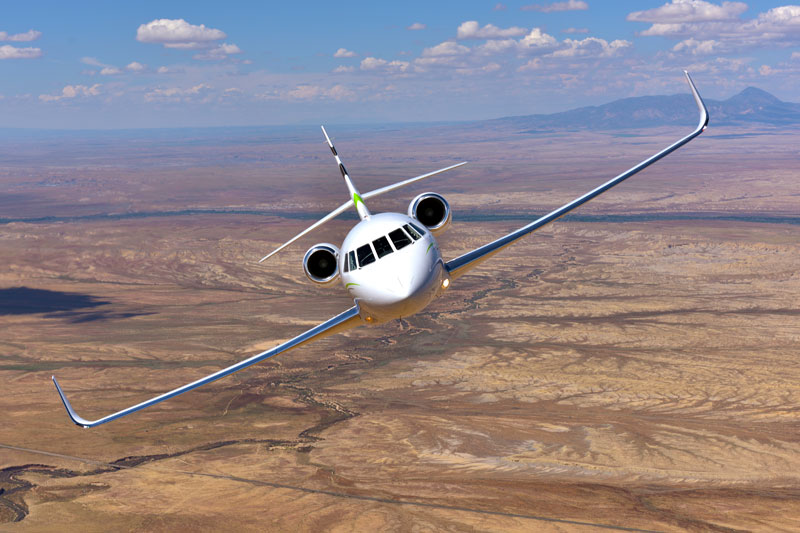 